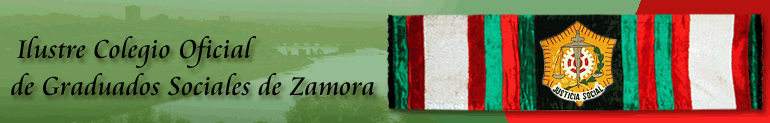 Brahones Nº 4, Enpta. A //  Tfno. y Fax: 980 51 99 58// 49006 ZAMORAwww.graduadosocialzamora.com// e-mail: colegio@graduadosocialzamora.com D.______________________________________________________________________________________Con D.N.I.________________________________ natural de _____________________________________Nacido el día __________ de _____________________________ de _______________________________Domicilio PROFESIONAL_________________________________________________Nº__________Piso:________Provincia:______________________Población_____________________________Codigo P:___________Telefono Fijo: ___________________________Movil____________________________________________e-mail___________________________________________________________________________________Domicilio particular________________________________________________Nº ________Piso_________Provincia_______________________Población_____________________________Codigo P: __________Télefono_Fijo: __________________________   Móvil__________________________________________e-mail___________________________________________________________________________________SOLICITO:  	Que previos trámites pertinentes tenga a bien admitir la presente solicitud de ingreso en ese Colegio de su digna presidencia en la Modalidad de Colegiado: 	Ejerciente Libre	Ejerciente de Empresa ( Nombre de la Empresa)_________________________________________Dirección_____________________________________________Nº _________________Piso____________Población_________________________________________ Provincia_____________________________Telefono________________________________e-mail___________________________________________																No Ejerciente 	Funcionario______________________________	Empleado de una Empresa_________________	Otros____________________________________		Zamora   a                        de           				de        	Fdo. 	En cumplimiento del artículo 5º de la Ley Orgánica 15/1999, de 13 de Diciembre, sobre Protección de Datos de Carácter Personal, por el que se regula el derecho de información en la recogida de los datos, le facilitamos la siguiente información: Los datos de carácter personal que Ud. nos proporciona serán incorporados a un fichero debidamente registrado en la Agencia Española de Protección de Datos del que es responsable ILUSTRE COLEGIO OFICIAL DE GRADUADOS SOCIALES DE ZAMORA,  que garantiza la confidencialidad y seguridad de los datos facilitados, con la finalidad de gestionar la relación contractual, no estando previsto cederlos a terceros.Salvo que Ud. manifieste lo contrario, marcando la casilla que figura a continuación y enviándonos un escrito a la dirección abajo indicada dentro del plazo de treinta días, entendemos que Ud. consiente el tratamiento de sus datos para fines comerciales, incluso después de terminada la relación contractual. En caso de no hacerlo nos da su consentimiento.No consiento el tratamiento de mis datos para fines comerciales.Ud. tiene derecho a ejercer sus derechos de acceso, rectificación o cancelación de sus datos en los términos establecidos en la Ley Orgánica 15/1.999 de Protección de Datos de Carácter Personal y demás normativa concordante, dirigiéndose a C/ Brahones Nº4 Entreplanta A 49010 Zamora o  por correo electrónico a colegio@graduadosocialzamora.com. Acreditando debidamente su identidad. Tema: Protección de datos “Fdº ______________________________________________